TALIJANSKA  SREDNJA ŠKOLA - SCUOLA MEDIA SUPERIORE ITALIANA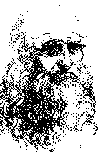 “Leonardo da Vinci”PRISTUPNICA ZA SKLAPANJE UGOVORA  MODULO PER LA STIPULAZIONE DEL CONTRATTO PODACI O UČENIKU/CI – DATI DELL'ALUNNO/A: Ime i prezime – Nome e Cognome : _________________________ime roditelja – nome del genitore _____________________Razred i program – classe e programma:______________________________________________________________________Rođen/a – Nato/a il  ___________________u/a______________________________________ OIB ______________________Adresa stanovanja - Indirizzo: _____________________________________________________________________________Broj telefona/mobitela učenika/ce – numero di telefono / cellulare dell'alunno: _______________________________________Banka i broj žiro-računa u banci (IBAN) / Banca e numero del conto giro (IBAN) : _____________________________________________________________________________________________________Poslove koje će obavljati / Mansioni che svolgerà _____________________________________________________________Razdoblje rada / Periodo di lavoro:  ________________________________________________________________________PODACI  O POSLODAVCU – DATI DEL DATORE DI LAVORO: Naziv tvrtke – Nome dell'azienda : ___________________________________________OIB: _________________________Adresa - Indirizzo:  _____________________________________________________________________________________Broj kontakt telefona – Numero di telefono: _______________________email: _____________________________________Odgovorna osoba u tvrtki – Responsabile:   __________________________________________________________________Donijeti – Da portare: 2  fotografije / 2 fotoPreslika kartice žiro računa / fotocopia della tessera del conto giro (Iban)Učenici iz drugih srednjih škola Istarske županije, s kojima Škola ima sklopljene međusobne sporazume o posredovanju, osim navedenih dokumenta, u Školu donose i potvrdu o redovitom pohađanju škole koju im izdaje matična odgojno-obrazovna ustanova. Gli alunni delle altre scuole medie superiori della Regione istriana, con le quali la Scuola ha stipulato un Accordo di mediazione reciproca, oltre alla documentazione richiesta al punto a) e b), devono consegnare anche un certificato di regolare frequenza scolastica rilasciato dalla scuola frequentata dall'alunno.Svojim potpisom, dajem privolu i suglasnost TSŠ-SMSI “Leonardo da Vinci” Buje - Buie (nastavno: Škola), temeljem odredbi Zakon o provedbi Opće uredbe o zaštiti podataka (NN 42/2018), da temeljem zakonske osnove, može dostavljati moje osobne podatke mjerodavnim institucijama i tvrtki u kojoj obavljam posao, kako bi posredovanje bilo na zakonu utemeljeno.In virtù delle disposizioni della Legge sull'attuazione della legge sulla protezione dei dati personali (GU 42/2018), con la mia firma, acconsento che la TSŠ-SMSI "Leonardo da Vinci" Buie-Buie, fornisca i miei dati personali necessari alle istituzioni preposte ed alle aziende per la stipulazione del contratto di lavoro, in maniera che la mediazione avvenga nel rispetto della legge.Svojim potpisom jamčim točnost podataka!Con la sua firma garantisce l'esattezza dei dati!   Potpis učenika/ce – Firma dell' alunno/a: 							            ________________________________U Bujama - Buie, _______________ 2022.  Školski brijeg 15246052460Buje, Istra,  Republika HrvatskaBuje, Istra,  Republika HrvatskaBuje, Istra,  Republika Hrvatska Colle delle scuole 15246052460Buie, Istria, Repubblica di CroaziaBuie, Istria, Repubblica di CroaziaBuie, Istria, Repubblica di Croazia Tel.: (++385) 052  772 233 Tel.: (++385) 052  772 233Fax: (++385) 052  772 429Fax: (++385) 052  772 429Fax: (++385) 052  772 429E-mail: sssms@pu.t-com.hrIBAN:  HR9224020061100111165IBAN:  HR9224020061100111165IBAN:  HR9224020061100111165IBAN:  HR9224020061100111165MBR:  3903150         OIB: 07225004745MBR:  3903150         OIB: 07225004745